 ZÁKLADNÍ  ŠKOLA  A MATEŘSKÁ ŠKOLA LIBÁŇ,okres JičínVýroční zpráva o činnosti školy za školní rok 2016-2017Přílohy :  	č. 1 - Ročenka 2016/2017			č. 2 - Výsledky přijímacího řízení žáků ZŠ 			č. 3 - Přehled zájmových kroužků		č. 4 - Přehled akcí ZŠ 		č. 5 - Přehled akcí MŠ                        č. 6 - Rozbor hospodařeníV Libáni dne 9. 10. 2017Schváleno školskou radou dne 23. 10. 2017			       Mgr. Ladislava Hazdrová							     	       ředitelka školy1. Základní údaje o školeAdresa: 	Školní 11, Libáň, PSČ 507 23Kontakt:	ředitelka Mgr. Ladislava Hazdrová, tel. 493598626, 737 375 820E-mail:	reditel@zs-liban.czrerrrrrrrrrrWeb:		www.zs-liban.czPrávní forma:	Příspěvková organizaceIČO:		70982635Telefony:	Kancelář účetní			491 114 230 		Vedoucí školní jídelny	  	491 114 340,737  375 834 		Ředitel	, zástupce			493 598 626, 737 375 820 		Mateřská škola			491 114 361, 737 375 869Škola není plátcem DPH.Zřizovatel: 	Město Libáň, náměstí Svobody 36, PSČ 507 232. Soupis hlavní činnosti školy	a) základní škola	b) mateřská škola   	odloučené pracoviště: MŠ Libáň, Na Sídlišti 550, 507 23 Libáň            c, školní jídelna          výdejna v MŠ 	d) školní jídelna	e) školní družina3. Soupis doplňkové činnosti školy	a) hostinská činnost (stravování pro cizí strávníky) – vedeno v obchodním rejstříku 
 	      u KS v Hradci Králové, F 36128/2002/11 Pr 420/1 – živnostenský list	b) pronájem tělocvičny, učeben	c) příměstský tábor	d) vzdělávací kurzy a kroužky 	e) organizování veřejných akcí kulturně-sportovního charakteruFinanční prostředky získané z této činnosti jsou použity zejména na krytí provozních  nákladů a k odměňování pracovníků, zajišťujících doplňkovou činnost.4. Vedení školyředitel školy			            Mgr. Ladislava Hazdrová       reditel@zs-liban.czzástupce ředitele školy		Mgr. Miroslav Košťák	 zastupce@zs-liban.cz         vedoucí odloučeného pracoviště	Hana Vrabľová	             ms.liban@seznam.czvedoucí ekon. úseku			Jana Komárková		 ucetni@zs-liban.czvedoucí školní jídelny		Irena Jirků			 jidelnazsliban@centrum.czostatní odborní pracovníci:výchovný poradce			Mgr. Kateřina Janoušková        katka5@post.czškolní metodik prevence rizikového chování			Mgr. Lucie Borecká                  lu.bo@volny.czSpádový obvod školy je značný: Mimo žáky z města Libáně navštěvovali školu žáci z  Bačalek, Brodku, Bystřice, Dětenic, Hřmenína, Chyjic, Jičína, Ketně, Kopidlna, Lična, Osenic, Psinic, Křešic, Rokytňan, Sedliště, Starých Hradů, Střevače, Údrnic, Únětic, Važic, Zelenecké Lhoty, Budčevse a dalších obcí dle trvalého bydliště zákonných zástupců.             Město Libáň vydalo obecně závaznou vyhlášku č. 1/2016 s účinností od 1. 2. 2016, kterou stanovilo část společného školského obvodu naší základní školy. Kritéria pro přijímání žáků do 1. ročníku základní školy byla v souladu s danou vyhláškou.5. Umístění školy   Hlavní budova základní školy a školní jídelna jsou umístěny v ulici Školní č. 11 v blízkosti náměstí Svobody v Libáni. Stará historická budova byla postavena v roce 1897, novější přístavba je z roku 1963. Je zde i pozemek a hřiště.Budova mateřské školy se nachází v ulici Na Sídlišti č. 550 v Libáni, vzdálená od hlavní budovy cca 5–7 minut. Je montovaného typu, postavená v roce 1983.6. Nabídky školy žákům a dětemŠkola jako celek poskytovala žákům  i dětem MŠ další služby jako:plavecký výcviklyžařský výcviksportovní turnaje a sportovní dnynávštěvy divadel, koncertů, festivalu Jičín-město pohádkyslavnostní uvítání prvňáčkůslavnostní ukončení povinné školní docházkyslavnostní zápisy budoucích prvňáčkůmaškarní ples (ve spolupráci se SRPLŠ)exkurzebesedy s odborníkybesedy se spisovateliúčast v soutěžíchškolní výletymimoškolní aktivity pro žáky a rodičevyužívání informační technologie ve škole bezplatný přístup na internetposezení u táboráku i s rodiči v MŠakce při jarním čištění městakreslení na asfaltdyslektickou nápravuřečovou nápravu v MŠ a ZŠindividuální přístup na základě zpracovaného individuálního plánuspolupráci na ročence školyvyužití volného času v zájmových kroužcích (SRPLŠ)školní družina7. Hlavní cíle školy Postupně vytvořit ze školy místo aktivního poznávání, vzájemné spolupráce, individuálního přístupu k žákům se zdravotním postižením nebo nadaným. Zajistit rovné příležitosti pro každé dítě a každého žáka při přijímání ke vzdělávání, v jeho průběhu a při jeho ukončování. Základem je zaměření na samostatné myšlení, výběr a třídění informací z různých zdrojů a schopnost využití získaných poznatků k dalšímu zpracování, spolupráce s ostatními, soužití s jinými etnickými skupinami, tolerance k druhým, pomoc slabšímu, zažití pocitu úspěchu.Škola má vždy své limity-materiální, prostorové, personální i finanční. Proto je třeba zaměřit se spíš na jejich účelné, nápadité a plné využívání. Škola má však téměř neomezené hranice a možnosti svého vlastního rozvoje v učitelích i žácích, a záleží tedy pouze na chuti pedagogů měnit sebe, své metody a formy práce, a tím i školu. Budeme se snažit motivovat všechny tak, aby byl podpořen pocit osobního vztahu ke škole a vzájemné prospěšné spolupráci, respektu, důvěry a osobní spokojenosti. Věříme, že pozitivní klima školy se odrazí i ve výchovně vzdělávacím  procesu. Neboť pouze spokojený učitel kolem sebe šíří klid a pohodu, kteréžto jsou nezbytné při předávání zkušeností a v praxi pak u žáků vede k utváření, rozvoji a naplňování klíčových kompetencí, které jsou součástí kurikulární reformy ve školství. Naše škola poskytuje základní vzdělání uložené školským zákonem. Posláním školy do dalších let by měl být rozvoj a postupný přechod tradiční školy ke škole moderního typu užívající nové metody a formy práce, ke škole, která by byla přitažlivá pro děti i jejich rodiče. Budeme vytvářet žádoucí image školy a prezentovat školu na veřejnosti.V oblasti rozvoje materiálně – technické vybavenosti základní a mateřské školy bude nutná velice úzká spolupráce se zřizovatelem a maximální využití jeho vstřícnosti. Včas vypracovat návrh investičních akcí pro daný rok, sestavit reálný rozpočet a hledat možnosti k jeho posílení. Jedním ze způsobů je podání žádostí o granty, zpracování projektů nebo získání sponzorských darů. Ve školním roce 2016 – 2017 jsme se opět zapojili do projektu Místní akční plán rozvoje vzdělávání pro ORP Jičín. Místní akční plán je plán dlouhodobého rozvoje a investičních priorit pro oblast včasné péče, předškolního, základního, zájmového a neformálního vzdělávání v regionu Jičínska. Dále se kolektiv pedagogů aktivně zapojil do projektu MŠMT pod názvem Bezpečné klima v českých školách. Cílem projektu bylo přispívat k nastolení a rozvoji bezpečného klimatu ve škole. Školení pedagogů zajistil Semiramis z.ú. Nymburk. Poznatky ze setkání s odborníky učitelé využili například při tvorbě bezpečného prostoru v jednotlivých třídách, snažili se zachytit rizikové situace u svých žáků, ve svých kolektivech a včas řešili vzniklé problémy. Poděkování patří Městu Libáň za realizaci dětského hřiště na zahradě základní školy, které budou využívat žáci prvního stupně a školní družiny. V odpoledních hodinách bude k dispozici rodinám s dětmi z Libáně.  Pro všechny žáky jsme v průběhu prázdnin vylepšili prostředí školy. Jedna třída na druhém stupni je vybavena novým nábytkem a děti ve školní družině mají nové barevné židle. Proběhla výmalba ve vstupních chodbách, v kuchyni, školní družině a na toaletách prvního stupně. Bylo nainstalováno nové osvětlení ve vstupních chodbách. V průběhu měsíce září proběhne oprava havarijního stavu topení a rozšíření kamerového systému. Našim cílem je, aby žáci měli příjemné, čisté, vkusné a bezpečné prostředí.8. Učební Plány ve školním roce 2016 – 2017Základní škola1. stupeň 1. – 5. ročník         2. stupeň 6. – 9. ročníkPoznámky  k učebnímu plánuVyučovací předmět informatika v 5., 6. a 7. roč. zahrnuje základy práce s počítačem povinně pro všechny žáky. Volná disponibilní časová dotace je na 1. stupni plně využita pro povinné vyučovací předměty. Na 2. stupni je  24 disponibilních hodin použito na navýšení časové dotace v povinné části (5 hod. v předmětu český jazyk a literatura, 3 hod. v předmětu ruský jazyk, 5 hod. v předmětu matematika, 1 hodina v oblasti Informační a komunikační technologie, 1 hod. v oblasti Člověk a společnost, 2 hod v oblasti Člověk a příroda, 2 hod v oblasti Člověk a zdraví a 2 hod. v oblasti Člověk a svět práce.Navýšení hodinové dotace v povinných předmětech je využito pro realizaci průřezových témat a pro profilaci školy. Průřezová témata se realizují v jednotlivých předmětech. Žáci všech ročníků se vzdělávali podle školního vzdělávacího programu pro základní vzdělávání s motivačním názvem Ruku v ruce. Výuka je realizována převážně formou klasických vyučovacích hodin, některá témata jsou realizována formou projektů nebo exkurzí. Základní škola – třídy pro žáky s lehkým mentálním postižením1. stupeň - 1. – 5. ročník2. stupeň – 6. – 9. ročníkPoznámky  k učebnímu plánuVyučování probíhalo ve 3.,4. a 5. ročníku ve třídě 1. P, v 7., 8. a 9.  ročníku ve třídě 2. P.   Žáci 3., 4. a 5.  ročníku se vzdělávali dle školního vzdělávacího programu s názvem Všichni spolu. Žáci 7., 8. a 9. ročníku se vzdělávali podle školního vzdělávacího programu pro základní vzdělávání dle přílohy upravující vzdělávání žáků s lehkým mentálním postižením s motivačním názvem Ruku v ruce. Od září 2016 byly KÚ Královéhradeckého kraje povoleny dvě třídy pro žáky se speciálními potřebami podle § 16.Volná disponibilní časová dotace  byla na 1. stupni využita pro povinné vyučovací předměty ( 2 hod. ve vzdělávací oblasti Člověk a jeho svět, 9 hod. v oblasti Člověk a svět práce a 5 hodin na nový předmět Speciálně pedagogická péče). Na 2. stupni je 12 disponibilních hodin použito na navýšení časové dotace  pro povinné vyučovací předměty (1 hod. v předmětu Český jazyk a literatura, 2 hod. v předmětu Cizí jazyk, 6 hodin v oblasti Člověk a příroda, 1hodina v oblasti Umění a kultura a 2 hod v oblasti Člověk a zdraví).9. Výuka cizích jazykůJe podstatnou součástí přípravy žáků  ZŠ a na výuku je zaměřena velká pozornost vzhledem k potřebnosti znalostí pro další studium i život žáků. Na naší škole převažuje výuka anglického jazyka jako prvního cizího jazyka od 3. ročníku do 9. ročníku (tři hodiny týdně), jako druhý cizí jazyk  se vyučoval v 7., 8. a 9. ročníku ruský jazyk (dvě hodiny týdně). Ve třídách pro žáky s LMP se od školního roku 2016 - 2017 povinně vyučuje anglický jazyk od 3. ročníku (tři hodiny týdně) a německý jazyk  od 7. ročníku (2 hodiny týdně).10. Přehled o počtu žáků, tříd, oddělení, pracovníkůZačátek roku (stav k 30. září):Počet žáků ve školním roce:Základní škola:Základní škola  - třídy pro žáky s lehkým mentálním postižením:Pedagogičtí pracovníci:Školní družina pracovala ve dvou odděleních s počtem 56 zapsaných žáků. Mimo vlastní prostory využívá školní družina ostatní třídy, tělocvičnu, hřiště, učebnu informatiky, školní zahradu. Škola zaměstnávala dvě vychovatelky. Provoz ŠD začínal od 6:30 do 7:25 a od 11:30 do 15:30 hodin. Školní družina pracovala podle školního vzdělávacího programu pro školní družiny s motivačním názvem Poznáváme hrou.  Správní zaměstnanci:Školní jídelna ZŠ poskytovala obědy pro žáky školy, pracovníky školy a v rámci doplňkové činnosti i pro ostatní zájemce z řad občanů města. Ve školním roce 2016/2017se vařilo pro 140 strávníků z řad žáků ZŠ, pro 56 dětí z MŠ, pro 35 zaměstnanců školy (v MŠ 6) a pro 26 cizích strávníků. Od 1. 8. 2013 začala školní jídelna ZŠ vařit obědy i pro děti a zaměstnance z mateřské školy, kde je pouze školní jídelna – výdejna. Celkem škola jako celek zaměstnávala 35 pracovníků: 29 pracovníků ZŠ, 6 pracovníků MŠ.11. Údaje o výsledcích vzdělávání na konci školního roku 2016/2017Hodnocení chováníOproti předcházejícímu roku došlo celkově k mírnému zlepšení chování žáků. Snížil se počet výchovných opatření (napomenutí třídního učitele), ale na druhé straně se zvýšil počet důtek ředitele školy. Počet snížených známek z chování se snížil. Vzniklé problémy v oblasti chování žáků řeší učitelé pravidelně a důsledně ve spolupráci se zákonnými zástupci, na jednáních školského poradenského pracoviště, na výchovných komisích a přijímají opatření ke zlepšení stavu. Celoročně spolupracujeme se školskými poradenskými zařízeními (PPP, SPC, SVP). V oblasti problémů se záškoláctvím aktivně spolupracujeme s Odborem sociálních věcí a zdravotnictví v Jičíně. Hodnocení prospěchuOpravné zkoušky složilo 6 žáků, 1 neuspěla a opakuje ročník.Nepřítomnost žáků ve školeVe školním roce 2016/2017 se snížil počet omluvených i neomluvených hodin u žáků.  Problém s neomluvenými hodinami u žáků řeší pedagogové ve spolupráci s jejich zákonnými zástupci při osobních konzultacích, prostřednictvím jednání školního poradenského pracoviště a na výchovných komisích školy. Pravidelně spolupracujeme s Odborem sociálních věcí a zdravotnictví v Jičíně. 12. Výsledky přijímacího řízení žáků ZŠ	Podrobněji viz Příloha č. 213. Školní parlament     Školní parlament byl ustanoven po volbách ve třídách od 5. do 9. ročníku a pracoval po celý školní rok. Členy parlamentu bylo sedm zástupců ze tříd a tři zástupci z řad pedagogů. Parlament byl sedmičlenný a sešel se ve školním roce pětkrát. Členové parlamentu vyslechli a společně řešili připomínky a náměty ostatních členů, předseda potom některé tlumočila vedení školy, které se snažilo v rámci možností na připomínky reagovat. 14. Další vzdělávání pedagogických pracovníků   Další vzdělávání pedagogických pracovníků se zaměřilo na řešení krizových situací ve výuce, na uplatnění nových vyučovacích metod, tvorbu učebních materiálů, vzdělávání výchovného poradce, metodika prevence, vedoucích pracovníků apod. Kolektiv pedagogů aktivně zapojil do projektu MŠMT pod názvem Bezpečné klima v českých školách. Cílem projektu bylo přispívat k nastolení a rozvoji bezpečného klimatu ve škole. Školení pedagogů zajistil Semiramis z.ú. Nymburk. Poznatky ze setkání s odborníky učitelé využili například při tvorbě bezpečného prostoru v jednotlivých třídách, snažili se zachytit rizikové situace u svých žáků, ve svých kolektivech a včas řešili vzniklé problémy.Část pedagogického sboru prošla kurzem týmové a vedení školy individuální supervize.15. Zájmová činnostOd října 2016 zahájilo svoji činnost 13 zájmových kroužků a od února 2017 dokonce 14. Kroužky navštěvovalo v průběhu roku 110 žáků.  Kroužky vedli převážně pedagogové školy, ale i rodiče a přátelé školy. Činnost zájmových útvarů probíhala na půdě školy v součinnosti s občanským sdružením SRPLŠ. Byla sepsána smlouva o pronájmu prostor. V červnu SRPLŠ uspořádalo pro všechny členy kroužků tajný výlet do Muzea v Mladé Boleslavi a na filmové představení do Cine Star. (Přehled kroužků viz Příloha č. 3) 16. Kulturní, sportovní a společenské akce školyV průběhu školního roku bylo organizováno ve škole mnoho kulturních, sportovních, vzdělávacích  nebo společenských akcí, které probíhaly v rámci výuky, popřípadě i mimo ni. Opět se uskutečnil vánoční koncert pěveckého sboru Viola, byl uspořádán další Společenský večer pro rodiče a přátele školy, žáci absolvovali dva lyžařské kurzy, sportovní dny a plavecký výcvik. Celkový výčet akcí je obsažen v přehledu akcí školy. (Viz Příloha č. 4)17. Kontrolní činnostVe školním roce 2016/2017 neproběhla inspekce ČŠI na škole, ale žáci se zúčastnili celostátního testování organizovaného ČŠI. Mimo inspekci provádí běžnou kontrolu hospodaření s přidělenými finančními prostředky na provoz zřizovatel školy Město Libáň. Ve školním  roce 2016/2017 proběhla tato veřejnoprávní kontrola dne 16. 11. 2016.Kontrolu ve formě vyžadovaných hlášení o použití finančních prostředků na přímé náklady na vzdělání přidělené škole jako celku ze státních prostředků zajišťuje Krajský úřad Královéhradeckého kraje, potažmo úřad III. stupně, tj. MěÚ Jičín, odbor školství, mládeže a tělovýchovy.Další kontrolu hospodaření zajišťuje sama škola formou evidence majetku, zásob, prováděním fyzické kontroly stavu pokladní hotovosti a cenin dle směrnice k provádění vnitřní kontroly. 18. BOZP, PO a činnost za mimořádných situacíOdborným poradcem BOZP a PO pro naši školu je pan Michal Vagenknecht a škola s ním má podepsanou smlouvu o poskytování služeb škole v oblasti BOZP a  PO. Dne 30. 8. 2017 proběhlo školení všech zaměstnanců o BOZP a PO vedené panem Vagenknechtem. Žáci jsou o bezpečnosti poučeni prostřednictvím  svých  pedagogů ve všech odborných pracovnách  a také  před všemi akcemi či prázdninami (zápis v TK).Poslední dobou je kladen velký důraz na znalosti pracovníků v případě vzniku mimořádné události (havárie, nehoda, živelná pohroma apod.). Učitelé si odborné materiály prostudovali a znalosti předali našim žákům v průběhu vyučovacích hodin nebo projektových dnů. V určitých obdobích roku probíhá nácvik evakuace školy. Žáci při projektových dnech nacvičují chování a postup činností v případech všeobecného ohrožení. Každým rokem probíhá v objektech školy prověrka BOZP, je sepsán zápis a závěry se projednávají při sestavování rozpočtu z prostředků města.19. Další akce žáků	Během školního roku se žáci zapojili do mnoha aktivit ve prospěch školy, města, sebe samých. Jsou to například vystoupení žáků  při různých slavnostních příležitostech, program při vítání občánků, při návštěvě důchodců  v pečovatelském domě, vystoupení na slavnostním rozsvěcení vánočního stromu, na Společenském večeru. Škola pořádala sportovní turnaje v kopané, stolním tenisu a florbalu. Žáci se účastnili divadelních představení v Libáni. Na škole probíhala sada besed s Mgr. Tomanem z PPP v Jičíně pro žáky 4. – 9. ročníku zaměřená na prevenci rizikového chování.  Škola uskutečnila dva sběry starého papíru a průběžně probíhal sběr elektroodpadu v rámci projektu Recyklohraní. Žáci školy se zúčastnili některých soutěží, jmenujme např. turnaje v kopané Mc Donalds´Cup, Coca Cola Cup, Kopidlenský kvítek a poupě, Zlatý list a další přírodovědné soutěže.  Pravidelně naši žáci navštěvují soutěž „Já už to umím, znám,…“ v Hlušicích a jsou velice úspěšní. Tradičně nás výborně reprezentovali recitátoři básní v okresním i krajském kole. Žáci se též zúčastnili několika okresních soutěží či olympiád. Velký úspěch sklidily vánoční trhy a jarní výstava spojená se dnem otevřených dveří.  Uskutečnilo se i několik projektů, celoškolních i třídních. Podrobný přehled akcí, které škola uspořádala a kterých se žáci účastnili během školního roku, je uveden v Příloze č. 4 a v Ročence školy.20. Školská radaŠkolská rada je orgán školy umožňující zákonným zástupcům nezletilých žáků, zletilým žákům a studentům, pedagogickým pracovníkům školy, zřizovateli a dalším osobám podílet se na správě školy. Školskou radu zřizuje zřizovatel, který zároveň stanoví počet jejích členů a vydá její volební řád. Školská rada na naší škole má devět členů.  Třetinu členů školské rady jmenuje zřizovatel, třetinu volí zákonní zástupci nezletilých žáků a zletilí žáci a studenti a třetinu volí pedagogičtí pracovníci. Funkční období členů školské rady je tři roky. Školská rada pracovala ve školním roce 2016-2017 v tomto složení:Zástupci zřizovatele – Města Libáň		Jaromír Přibyl							Ing. Michal Zahradníček							David HorákZástupci pedagogického sboru		Ing. Ivana Matasová							Mgr.. Veronika Karešová							Mgr. Miroslav Košťák (do 30. 8. 2017)Zákonní zástupci žáků			Kamila Sokolová (předsedkyně ŠR)							Mgr. Petra Muchová							Jaroslava Pokorná    21. Odborová organizaceOdborová organizace na škole nepracuje.22. Mateřská škola   Mateřská škola v Libáni je součástí příspěvkové organizace od 1. 1. 2003, kdy se škola stala právním subjektem. Funguje jako odloučené pracoviště Na Sídlišti 550, Libáň. Je umístěna v novější části města, asi 250 m od náměstí. Budova školky byla dokončena v roce 1983. V letech 1996-97 bylo provedeno zateplení budovy včetně nové omítky, což přispělo ke zlevnění provozu (elektrické vytápění). V období července a začátku srpna 2016 došlo k celkové rekonstrukci budovy mateřské školy. Budova má nová okna, dveře, střechu a krásnou barevnou omítku. Dále byla vybudována druhá šatna pro děti, proběhla výmalba schodiště a vybraných prostor, byla obnovena čistící zóna při vstupu do budovy. Velké poděkování patří Městu Libáň realizaci této rekonstrukce. K budově patří rozlehlá zahrada plná zeleně. V listopadu 2014 byla dokončena nová podoba zahrady v mateřské škole. Vznikla jako komponovaná naučná zahrada proložená herními prvky, které budou podporovat zručnost a fyzickou zdatnost našich dětí. Součástí je výukový altán, smyslové chodníky, pyramida, pavučina, houpačka, hnízdo, jezevčík, kladina, basketbalový koš, kreslící tabule, dvě pískoviště se zastíněním, vrbové iglú, skluzavka, dřevěné lavičky). Děti mají k dispozici i zahradní herní sestavu „Kavčí věže“ - Tomovy parky. Celkový vzhled zahrady doplňuje výsadba nové zeleně. Poděkování patří Městu Libáň za získání dotace ze Státního fondu životního prostředí a realizaci projektu.     Mateřská škola je dvoutřídní, podle stanovených kritérií jsou přijímány děti od 2 let. Kapacita  mateřské školy je 70 dětí, maximální počet dětí ve třídě je stanoven zákonem č. 561/2004 Sb. na 24. Ve školním roce 2016/17 byla Radou Města Libáň udělena výjimka zřizovatele z maximálního počtu 24 dětí ve třídě na 28 (zákon č. 561/2004 Sb. (Školský zákon), § 23, odst. 3, v platném znění). Ve školním roce 2016/2017 bylo zapsáno ve dvou třídách celkem 56 dětí, z toho 10 předškolních. S dětmi pracují čtyři učitelky, zázemí jim vytvářejí dva správní zaměstnanci. Od 1. 8. 2013 došlo ke změně názvu u školského zařízení Školní jídelna s místem Na Sídlišti 550 (MŠ). Do školského rejstříku byla zapsána Školní jídelna – výdejna. V této výdejně se připravují pro děti dopolední a odpolední svačiny a probíhá vydávání obědů.   V roce 2016/2017 probíhalo další vzdělávání pedagogických pracovníků v mateřské škole v různých oblastech. Paní učitelka Vrabĺová absolvovala program Řešení aktuálních problémů řízení MŠ, Hodnocení a sebehodnocení dětí v MŠ a Právní vědomí učitelky MŠ. Paní učitelka Šupitarová absolvovala školení Využití hry a herních činností k rozvoji komunikativních kompetencí a paní učitelka Michalová seminář hudební výchovy s názvem Od Mikuláše k Vánocům. Pedagogičtí pracovníci:Správní zaměstnanci:Akce mateřské školy   Viz. Příloha č. 5Hospodaření MŠ    Hospodaření se provádí v ekonomickém úseku ZŠ a MŠ, rozpočet MŠ je součástí rozpočtu příspěvkové organizace. Školné pro dítě činilo ve školním roce 2016/2017  355,-Kč za měsíc. Poslední rok před povinnou školní docházkou je vzdělávání v MŠ bezplatné. Rodiče mohou být osvobozeni od úplaty za vzdělávání, pravidla určuje vyhláška č. 43/2006 a vnitřní předpis školy. Celodenní stravování v MŠ mělo hodnotu 29,- (32,-) Kč podle věku dítěte.    V Libáni dne  9. října 2017Příloha č. 2Přijímací řízení ve školním roce 2016 – 20179. třída  ZŠ8.třída ZŠ7. třída ZŠ2.P (speciální třída)Příloha č. 3/1Přehled zájmových kroužků	  1. pololetí  2016/2017Příloha č. 3/2Přehled zájmových kroužků	    2. pololetí 2016/2017Příloha č. 4Přehled akcí ZŠ  ve školním roce 2016 – 2017Září1.9. Slavnostní zahájení školního roku16.9. Strom roku - výstava21.9. Cyklovýlet – dopravní výchova27.9. Přírodovědná poznávačkazáří  Projekt trosečník – 1.PŘíjen4.10. PPP Jičín – Mgr. Toman – 5.A, 7.A4.10. Beseda s panem starostou 9.A5.10. Coca Cola Cup7.10. Kopidlenský kvítek7.10. Kopidlenské poupě11.10. PPP Jičín – Mgr. Toman – 4.A, 6.A12.10. PPP Jičín – Mgr. Toman – 2.A, 8.A12.10. Přírodovědný klokan17.10. PPP Jičín – Mgr. Toman – 1.A, 2.A17. - 21. 10. Sběr papíru19.10. Školní parlament25.10. Dopravní hřiště Jičín 4.A25.10. Dušičky a HallowenListopad1.11. Běh do schodů – 6. – 9. třída5.11. Vítání občánků8.11. Běh do schodů16.11. Běh do schodů 1.P21.11. Tonda obal – celá škola22.11. Vánoční dílny Kopidlno – 8.A + 2.P23.11. Exkurze ISŠ Nová Paka 24.11. Vánoční dílny Kopidlno – 9.A25.11. Vánoční trhy a rozsvěcení stromu + vystoupení dětí v kostele28.11. PPP Jičín – Mgr. Toman – 1.P, 2.PProsinec2.12. Já už to umím, znám – Hlušice5.12. Čert a Mikuláš ve škole7.12. Drumben9.12. Vánoční koncert – Viola19.12. Vánoční program pro seniory21.12. Vystoupení pro MŠ – O dvanácti měsíčkách – 7.A + 8.A22.12. Florbalový turnaj22.12. PPP Jičín – Mgr. Toman – 6.A22.12. Zpívání koled – vánoční besídkyLeden6.1. Čtení ve školce – 8.A6.1. Tříkrálová sbírka – 5.A8.1. – 14.1. Lyžařský kurz – 2. Stupeň13.1. PPP Jičín – Mgr. Prodělalová – 3.A25.1. Závod ve šplhu 26.1. PPP Jičín – Mgr. Prodělalová – „Kočičí zahrada“ – 1.A30.1. PPP Jičín – Mgr. Prodělalová – 2.AÚnor1.2. Pythagoriáda 5.A + 6.A + 7.A + 8.A2.2. Turnaj v přehazované – dívky 7.A + 8.A +9.A 6.2. Sportovní den8.2. Veselá básnička10.2. Čtení ve školce 8.A11.2. Společenský večer12. – 17. 2 Lyžařský kurz – 1. Stupeň24.2. PPP Jičín – Kočičí zahrada – 1.ABřezen8.3. Divadlo Hradec Králové – 1. Stupeň, 2. Stupeň10.3. PPP Jičín – 2.A14.3. Exkurze Policie České republiky – 1.P a 2.P15.3. Slavíček – pěvecká soutěž16.3. Dětská scéna Jičín17.3. Matematický klokan19.3. Karneval 20.3. Knihovna 1.A21.3. Vynášení Morany22.3. PPP Jičín – Kočičí zahrada – 1.A24.3. Beseda v knihovně 5.A27.3. PPP Jičín – 6.A27.3. Knihovna 3.A31.3. PPP Jičín – 6.ADuben1.4. Vítání občánků7.4. Zápis do 1. Ročníku šk. roku 2017/20187.4. PPP Jičín – 2.A10.4. Náhradní zápis do 1. Ročníku šk. Roku 2017/201811.4. Velikonoční turnaj v přehazované11.4. Den otevřených dveří19.4. Den Země20.4. PPP Jičín – 1.A20.4. Sázení stromů20.4.  Zlatý list Dětenice24. 4. – 28.4. Sběr papíru27.4. Mc Donald´s Cup27.4. Čarodějnice – 1. St.28.4. Plavání – 2.A, 3.AKvěten5.5. Plavání – 2.A, 3.A10.5. Den proti rakovině12.5. Čtení ve školce – 8.A12.5. Plavání – 2.A, 3.A15.5. Beseda v knihovně – Martin Vopěnka – 4.A, 5.A, 6.A, 7.A16.5. Přírodovědná poznávačka19.5. PPP Jičín – 1.A19.5. Plavání – 2.A, 3.A23.5. Školní parlament24.5. Dopravní hřiště – 4.A24.5. PPP Jičín – 2.A26.5. plavání – 2.A a 3.A26.5. 8.A ve školce29.5. ZOO Liberec – 2.A a 3.A31.5. Focení třídČerven1.6. Dětský den 2.6. Plavání – 2.A a 3.A5.6. Pasování na čtenáře 1.A 5.6. Beseda se spisovatelkou (1.A a 2.A)6.6. návštěva z MŠ Libáň7.6. Návštěva z MŠ Bystřice7.6. Okresní kolo poznávání rostlin a živočichů8.6. ÚP Jičín (IPS) – 8.A9.6. Plavání 2.A a 3.A12.6. Plavání 2.A a 3.A13.6. Fajn park – 4.A a 5.A15.6. Mirákulum – 6.A, 7.A, 8.A16.6. Den s babičkou a dědečkem – 1.A a děti z tanečního kroužku16.6. Plavání 2.A a 3.A21.6. Trosky, Radvánovice – 1.P, 2.P22.6. beseda s panem starostou – 6.A22.6. ZOO Liberec – 1.A a 9.A 23.6. plavání  2.A a 3.A26.6. Tajný výlet 27.6. Malování na asfalt27.6. Myslivci Libáň – 6.A, 7.A, 8.A, 2.P28.6. Cyklovýlet – dopravní výchova30.6. Slavnostní vyřazení žáků 9.APříloha č. 5Přehled akcí MŠ ve školním roce 2016 – 2017Zářízahájení školního rokuinformativní schůzka pro rodiče nově přijatých dětíŘíjenPohádka O skřítcích Usínáčcích (Divadlo Koloběžka)schůzka rodičůzahájení zájmových kroužkůoslava Halloweenusoutěž pro rodiče a děti Halloweenské tvoření "O nejoriginálnější dýni" Listopadpříprava na zimní svátky (Mikuláš...)Rozsvícení vánočního stromu, vystoupení dětí na náměstí v Libánivánoční trhy - prodej výrobků (DK Libáň)Adventní dílničky s rodiči v MŠ – společné tvořeníProsinecAdventní výlet do Chlumce nad Cidlinou - zámek Karlova Koruna („Vánoce letem světem“)„Čertovinky“ v MŠ (Mikulášská nadílka)pohádka „Jak čerti Kopyto a Jelito vařili kaši“ (agentura Pernštejni)vánoční besídky – třída Sluníček a Berušekposezení u stromečku, ochutnávka cukrovíděti přišly popřát vánoční svátky do základní školy a na Městský úřad v Libánipohádku „O dvanácti měsíčkách“ zahrály děti ze základní školy (7.a 8.třída)LedenTři Králové„Jak vyzrát na bacily" (Divadlo Koloběžka)Lyžařský kurz Dolní DvůrÚnoroslava Valentýnavýtvarná soutěž pro rodiče s dětmi "Valentýnští ptáčci"„S písničkou a hravě nejen o dopravě“ - dopravně výchovný programDětský ples v MŠRytmická show v MŠBřezen„Africká pohádka aneb Podivuhodná dobrodružství doktora Holuba“ DK v LibániKouzelnická show Kellner v MŠPLAVÁNÍ (Aqua Centrum Jičín) návštěva knihovny LibáňKarneval v MŠDubenPLAVÁNÍ (Aqua Centrum Jičín) „Jarní a čarodějnické dílničky" v MŠ - společné tvořivé odpoledne pro rodiče a dětivynášení Moreny (společná akce se základní školou)Dopravně-výchovný program v MŠ se závěrečnou jízdou dětským autíčkemVelikonoceděti přišly popřát Veselé Velikonoce do základní školy a na Městský úřad v LibániDen ZeměČarodějnický rej – soutěžní dopoledne a procházka městem v maskáchKvětentajný výlet Hrad a zámek Staré Hradyoslava - Den matekJarní besídky třídy Sluníček a Berušek  „Námořnická pohádka" v MŠ (Divadlo Koloběžka)ČervenDen dětíIndiánské odpoledne na zahradě MŠ – rodiče s dětmivýtvarná soutěž pro rodiče a děti - "Motýlek"školní výlet Přírodní zábavní park Šťastná země - Radvánovice návštěva 1. třídy ZŠ Libáňnávštěva družiny ZŠ Libáňrozloučení s předškoláky - Městský úřad v Libáni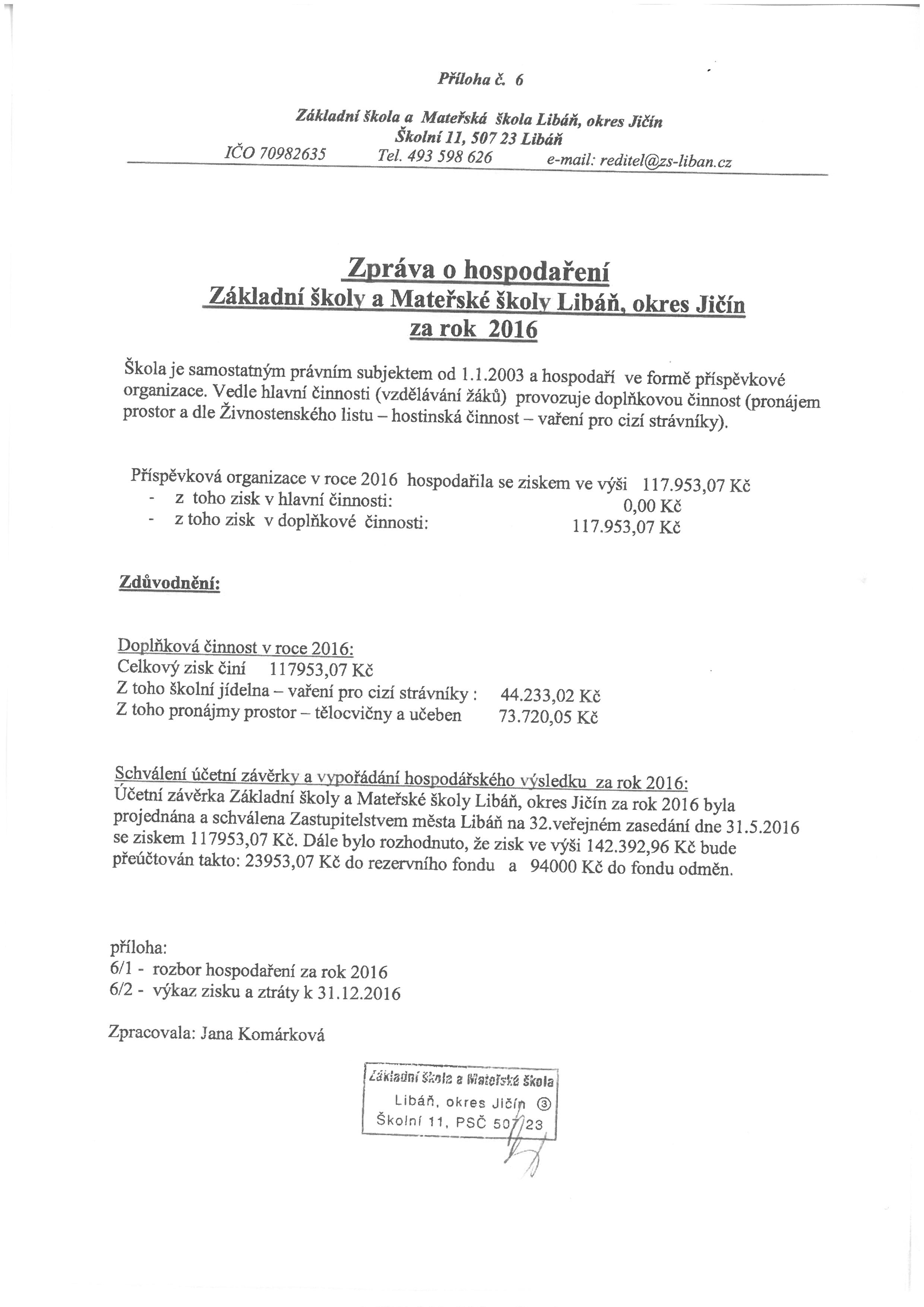 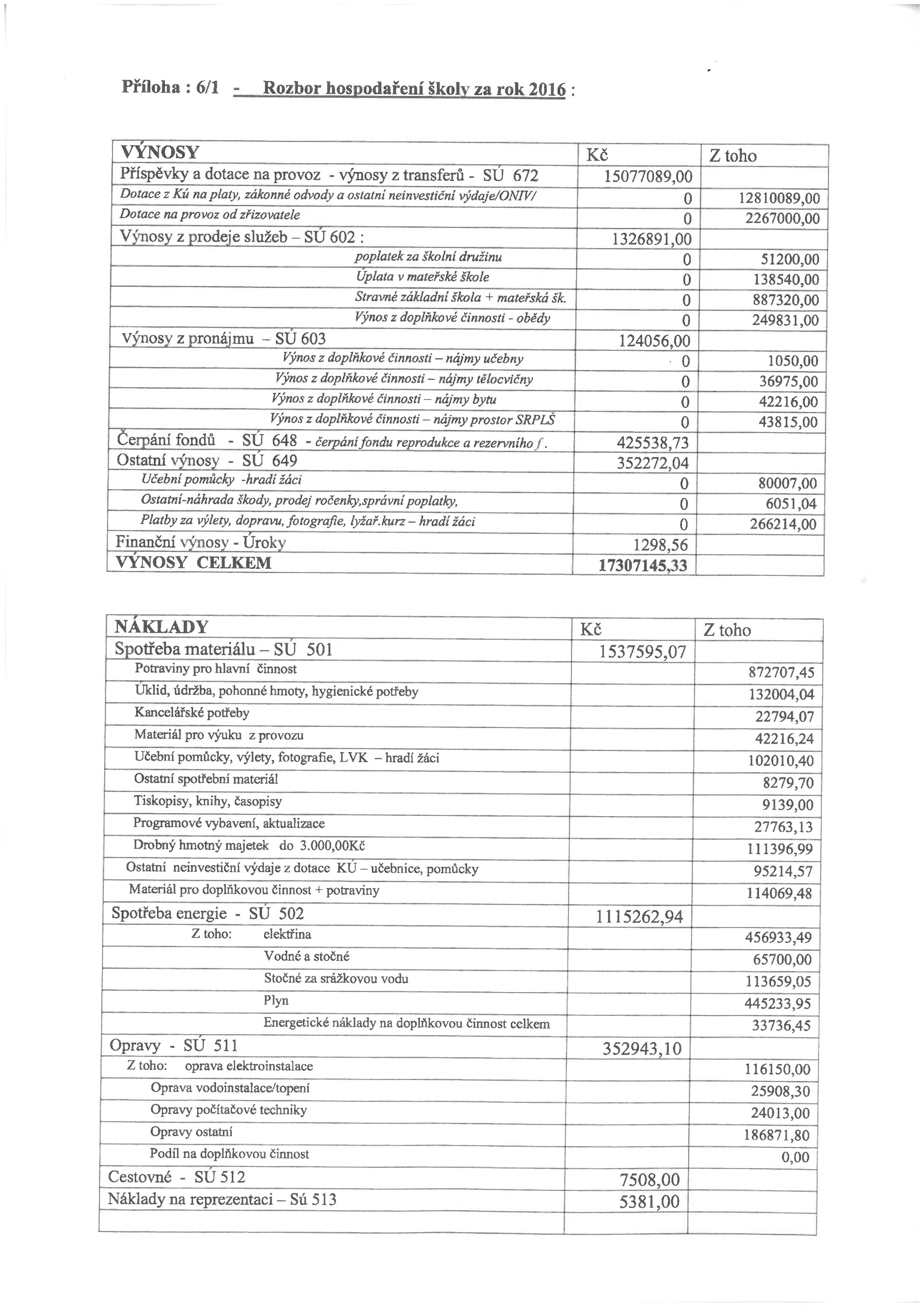 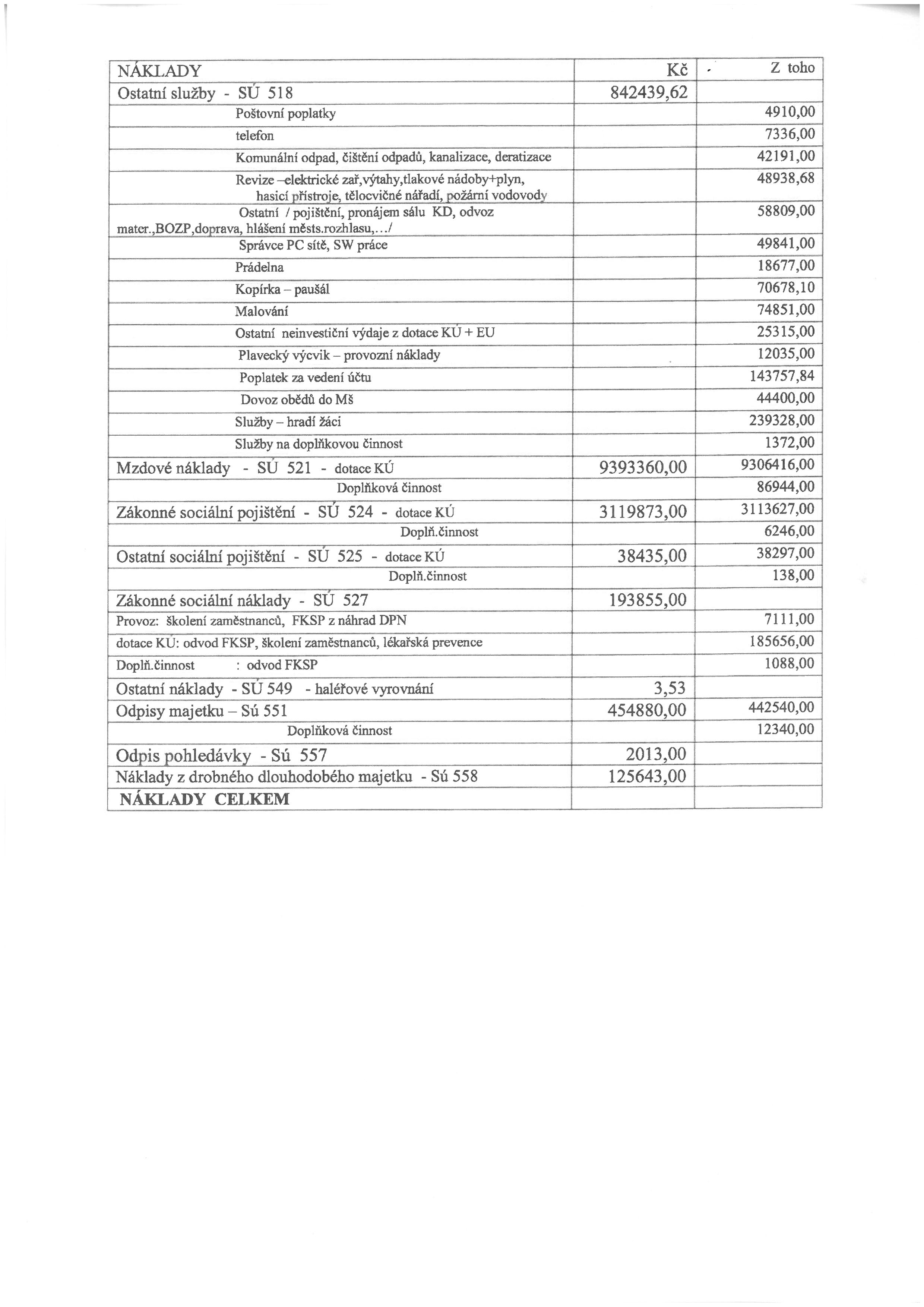 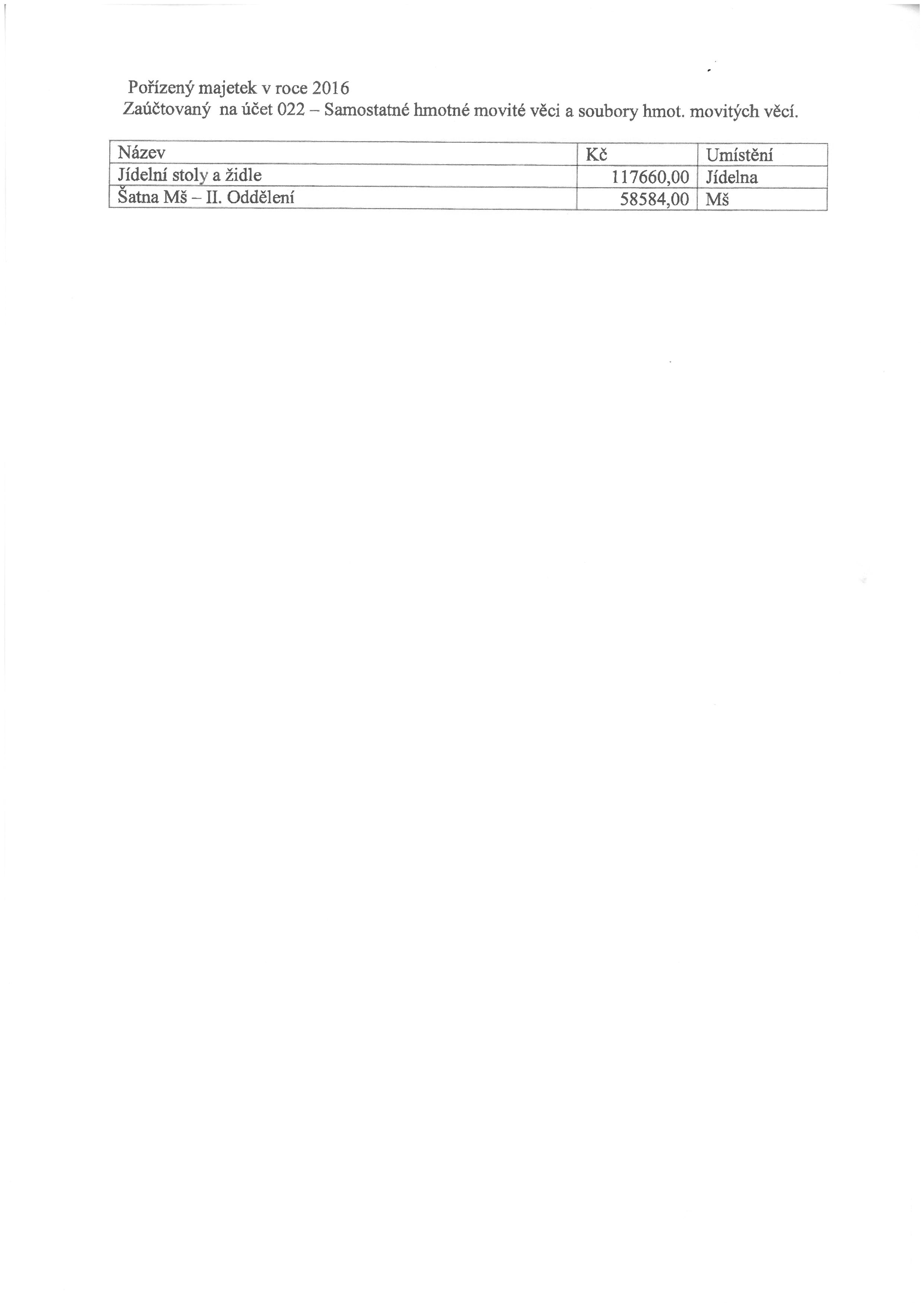 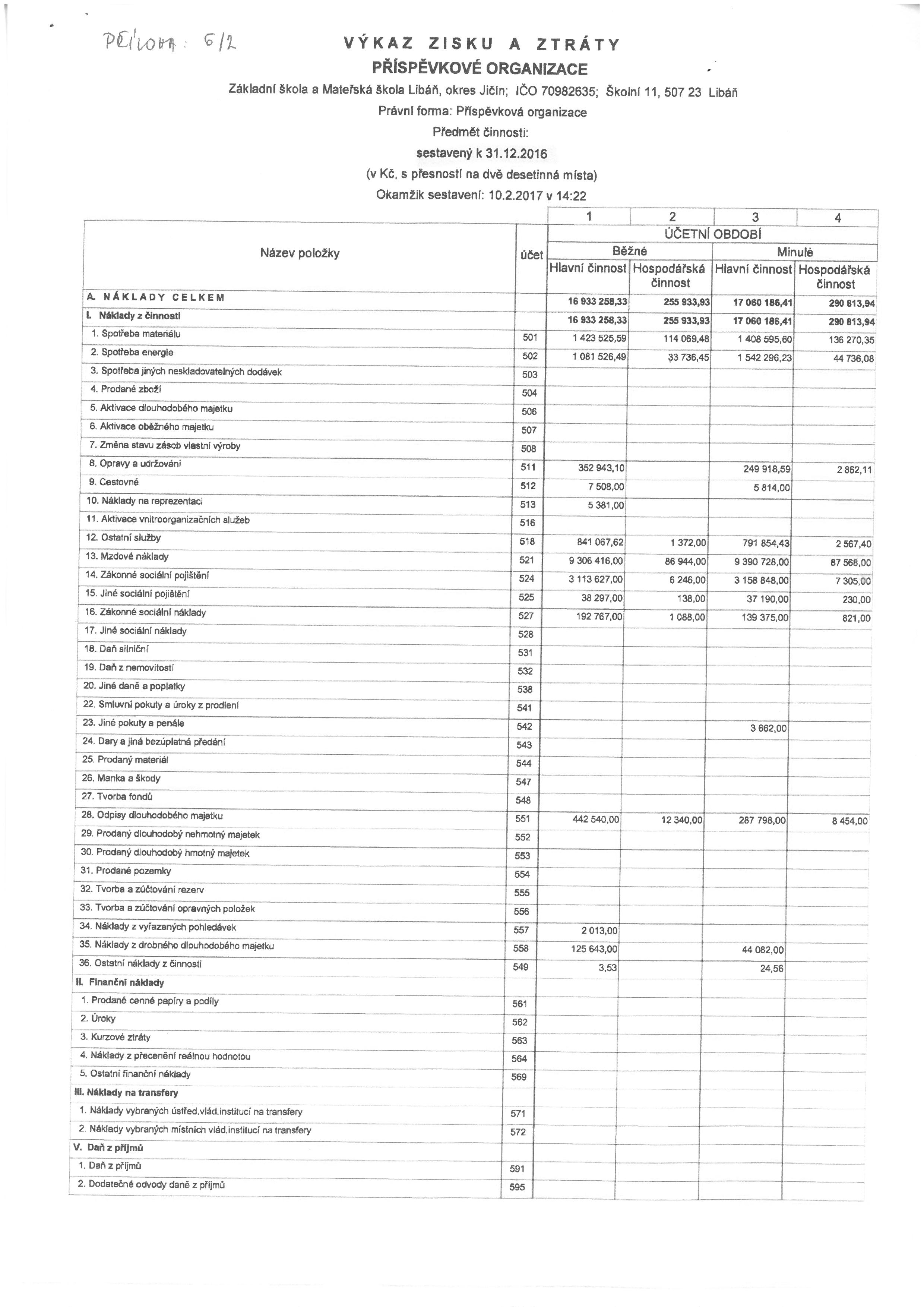 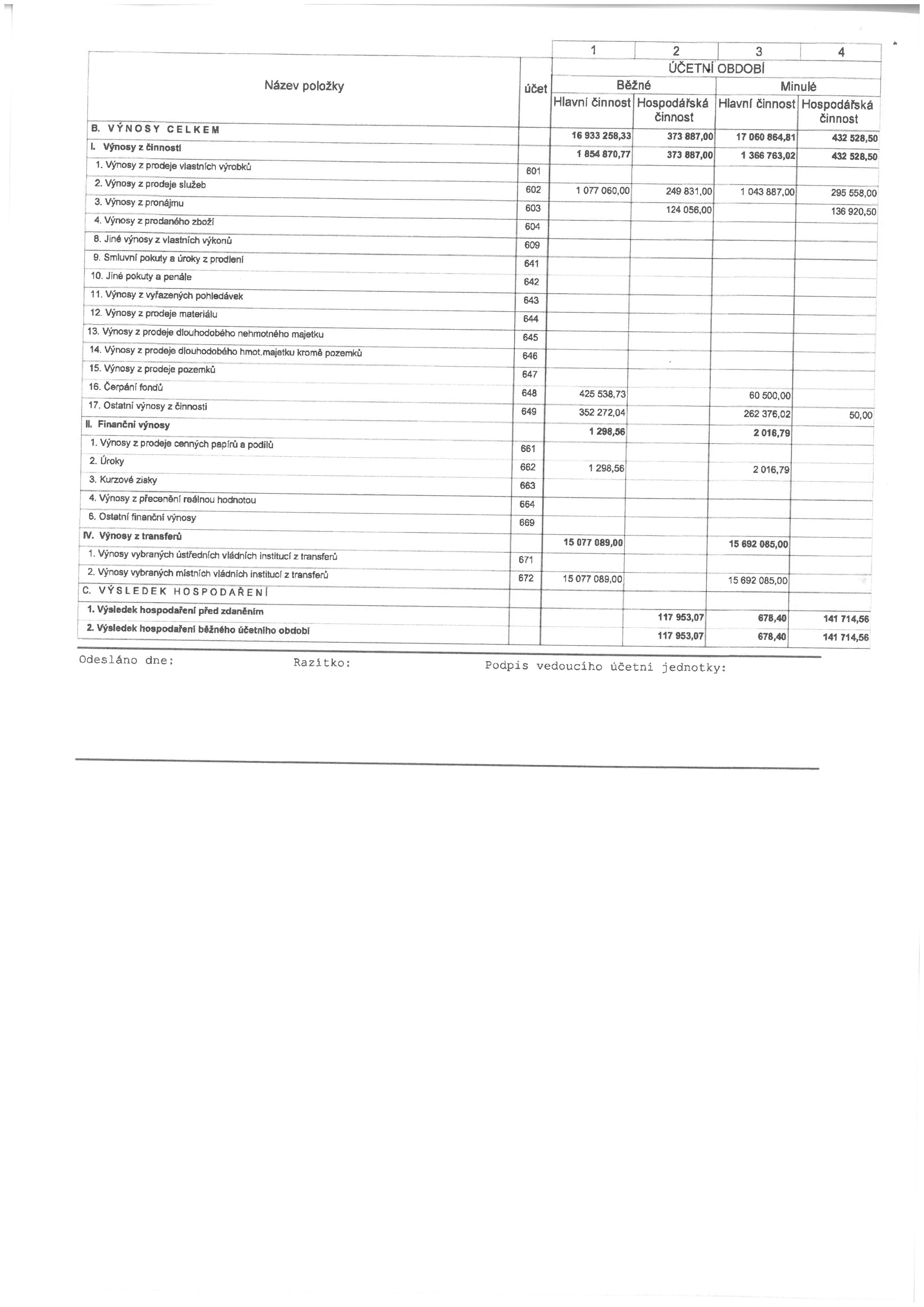 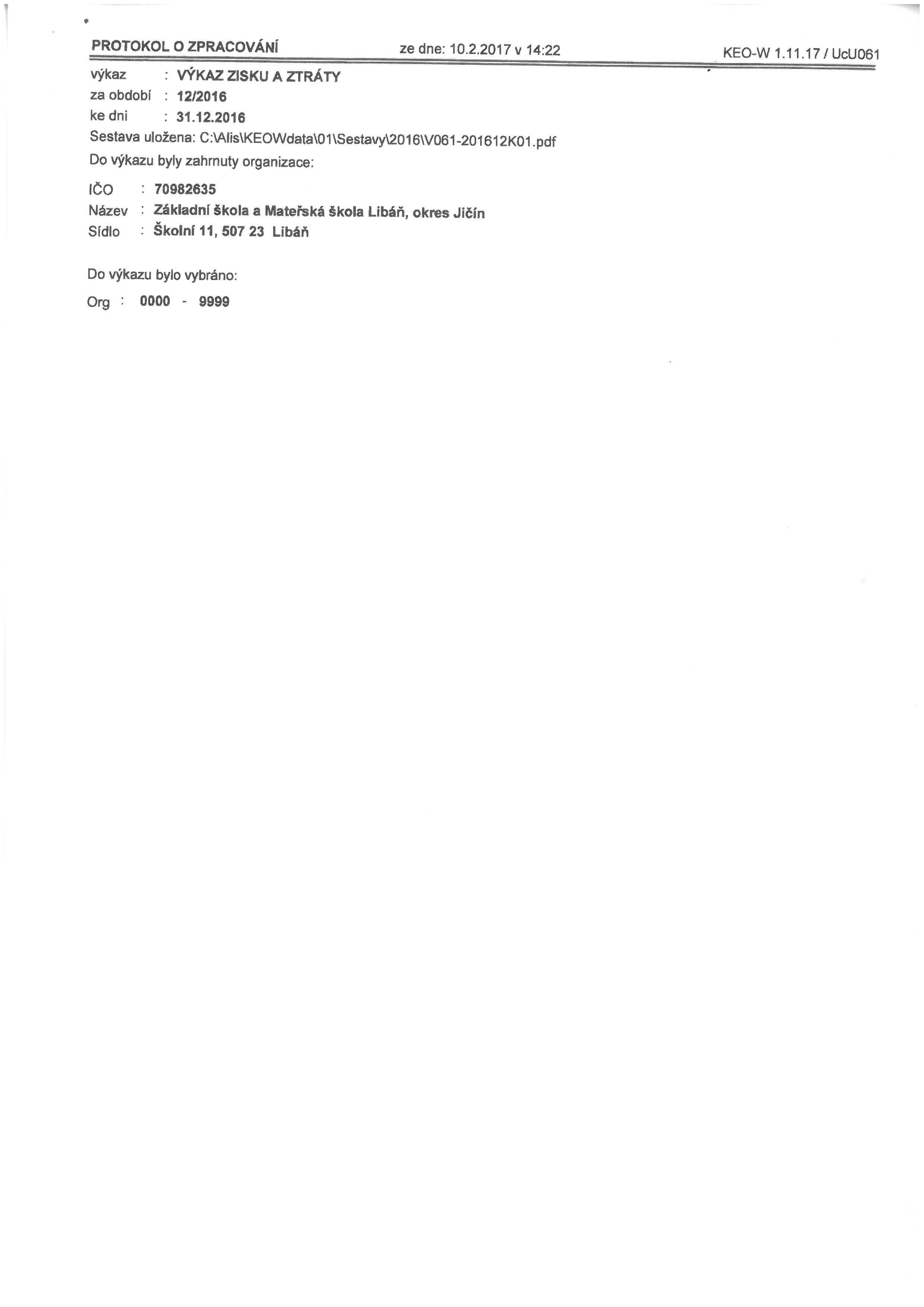 Celkem povinně hodinCelkem povinně hodinCelkem povinně hodin2022252526118oblastipředměty1. roč.2. roč.3. roč.4. roč.5. roč.součetJazyk a jazyková komunikace33+10  9Český jazyk a lit.7+27+27+26+26+233+10Jazyk a jazyková komunikace33+10  9Cizí jazyk (Aj)003339Matematika a její aplikace20+4Matematika44+14+14+14+120+4Informační a komunikační technologie 1Informační a komunikační technologie000011Člověk a jeho svět12+2Prvouka222006Člověk a jeho svět12+2Vlastivěda00021+13+1Člověk a jeho svět12+2Přírodověda00021+13+1Umění a kultura12Hudební výchova111115Umění a kultura12Výtvarná výchova122117Člověk a zdraví10Tělesná výchova2222210Člověk a svět práce  5Pracovní výchova111115102+1618+219+322+323+221+5102+16Celkem1182022252526118Celkem povinně hodinCelkem povinně hodinCelkem povinně hodin30303131122Oblastipředměty6. roč.7. roč.8. roč.9. roč.SoučetJazyk a jazyková komunikace27+11Český jazyk a lit.4+14+14+13+215+5Jazyk a jazyková komunikace27+11Cizí jazyk (Aj)333312Jazyk a jazyková komunikace27+11Ruský jazyk0+2+2  +2+6Matematika a její aplikace15+5Matematika4+14+14+13+215+5Informační a komunikační technologie1+1Informační a komunikační technologie1+1001+1Člověk a společnost11+1Dějepis22228Člověk a společnostVýchova k občanství +11113+1Člověk 21+2Fyzika22217a příroda21+2Chemie001+11+12+221+2Přírodopis2121621+2Zeměpis21126Umění 10Hudební výchova11114a kultura10Výtvarná výchova21126Člověk 10+2Tělesná výchova22228a zdraví10+2Výchova ke zdraví+1+1112+2Člověk 3+2Pracovní výchova+11+1113+2a svět práce3+2Pracovní výchova+11+1113+2  98+2425+523+726+524+7   98 +24Celkem12230303131122 Celkem povinně hodin Celkem povinně hodin Celkem povinně hodin20    22                             252526Oblastipředměty1.roč.2. roč.3. roč.4.roč.5.roč.Jazyk a jazyková komunikace33  9Český jazyk a lit.77766Jazyk a jazyková komunikace33  9Cizí jazyk – anglický jazyk00333Matematika a její aplikace20Matematika44444Informační a komunikační technologie  1Informační a komunikační technologie00001Člověk a jeho svět 63+13+1Prvouka22200Člověk a jeho svět 63+13+1Vlastivěda00021+1Člověk a jeho svět 63+13+1Přírodověda00021+1Umění a kultura57Hudební výchova11111Umění a kultura57Výtvarná výchova12211Člověk a zdraví10Tělesná výchova22222Člověk a svět práce5+9Pracovní výchova1+11+21+21+21+2Ostatnípředměty0+5Speciálně pedagogická péče0+10+10+10+10+1102+1618+219+322+322+321+5Celkem1182022252526 Celkem povinně hodin Celkem povinně hodin Celkem povinně hodin293131 31Oblastipředměty6.roč7. roč.8. roč.9. roč.Jazyk a jazyková komunikace23+3Český jazyk a lit.5554+1Jazyk a jazyková komunikace23+3Cizí jazyk (Nj )021+11+1Matematika a její aplikace20Matematika5555Informační a komunikační technologie4Informační a komunikační technologie1111Člověk a společnost21+6Dějepis1111Člověk a společnost21+6Výchova k občanství 1111Člověk a přírodaFyzika0111Člověk a přírodaChemie00       +11Člověk a přírodaPřírodopis1+11+11+12Člověk a přírodaZeměpis1+11+111Umění a kultura8+1Hudební výchova1111Umění a kultura8+1Výtvarná výchova1+1111Člověk a zdraví14+2Tělesná výchova3333Člověk a zdraví14+2Výchova ke zdraví+1+111Člověk a svět práce20Pracovní výchova5555110+1225+428+328+329+2Celkem12229313131PočettřídžákůI.stupeň5112II.stupeň4                             68Třídy pro LMP2	                        17Celkem12197Školní družina2 56Třídní učitel(ka)Počet ž. celkem    Chlapci     Dívky1.AMgr. Lenka Mlýnková2813 152.AMgr. Helena Průšková2312113.AMgr. Ivana Kaňáková2111104.AMgr. Stanislava Košková1910  95.AIng.  Ivana Matasová211110I.-V.ročník11257556.AMgr. Lucie Borecká2311127.AMgr. Vladimír Lejsek134           98.AMgr. Kateřina Janoušková146 89.AMgr. Dana Fialová183 15VI.-IX.roč.682444Celkem1808199Třídní učitel(ka)Počet ž. celkem  Chlapci    Dívky1. P (3. ,4., 5. r.)Mgr. Veronika Karešová7432.P (7., 8., 9. r.)Mgr. Milan Valnoha1073Celkem17116příjmení a jménopracovní zařazeníaprobacepracoviště  1.Hazdrová Ladislavaředitelka  školy,vých.p.Rj-Pgzákladní škola  2.Košťák Miroslavzástupce ředitele1.stupeňzákladní škola  3.Karešová Veronikaučitelka 1. st.Spec. pgzákladní škola  4.Borovičková Lenkaučitelka 1. st.Spec. pgzákladní škola  5.Borecká Lucieučitelka 2.st.Z-M-Tvzákladní škola  6.Lejsek Vladimíručitel 2. st.Čj-Ov, spec.pgzákladní škola  7.Šmejcová JanaUčitelka 2.st.Ze - Tvzákladní škola  8.Janoušková Kateřinaučitelka 2.st.Čj - Ovzákladní škola  9.Fialová Danaučitelka 2.st.Fj-Rjzákladní škola10.Košková Stanislavaučitelka 1.st.1. stupeňzákladní škola11.Valnoha Milanučitel 2.st.Spec.pgzákladní škola12.Lazák Vratislavučitel 2.st.Rj - Dězákladní škola13.Matasová Ivanaučitelka 1.st.VŠZ+ped.min.základní škola14.Mlýnková Lenkaučitelka 1.st.1.stupeňzákladní škola15.Průšková Helenaučitelka 1.st.1. stupeňzákladní škola16.Kaňáková Ivanaučitelka 1.st.1. stupeňzákladní škola17.Kocourková Alenavychovatelka ŠDSPgŠzákladní škola18.Drbohlavová Jitkavychovatelka  + as. ped.VOŠ pg a sociálnízákladní škola19.Ryklová Nikolaasistentka pedagogakurz asistenta pgzákladní škola20.Zahradníčková Jiřinaasistentka pedagogakurz asistenta pgzákladní školapříjmení a jménopracovní zařazenípracovištěKomárková Janaúčetní       školaKoťátková Lenkauklízečka       školaSedlatá Markéta (Smetanová )uklízečka        školaMartikánová Věra (Ječná)uklízečka       školaMeloun Karelškolník       školaPříjmení a jménopracovní zařazenípracovištěJirků Irenavedoucí ŠJškolní jídelna ZŠ Pokorná Jaroslavavedoucí kuchařkaškolní jídelna ZŠKlabanová Oldřiškakuchařkaškolní jídelna ZŠŠpínová Lenkakuchařkaškolní jídelna ZŠ 1.stupeň1.A2.A3.A4.A5.A1.PcelkemNTU8--3--11DTU---1214DŘŠ-1--2-3II.stupeň-----11III.stupeň------0pochvaly------02.stupeň6.A7.A8.A9.A2. PcelkemNTU33---6DTU1-1125DŘŠ2-2-37II.stupeň1-1-13III.stupeň1----1pochvaly-125-81. stupeň1.A2.A3.A4.A5.A1.Pcelkemžáků celkem28222118237119prospělo26212118237116z toho s vyznamenáním21141376162opravné zkoušky1000503neprospěli 2100003průměrný prospěch1,231,451,511,641,821,681,562. stupeň6.A7.A 8.A9.A2. Pcelkemžáků celkem221216181078prospělo221013181073z toho s vyznamenáním9115117opravné zkoušky120003neprospěli   013004průměrný prospěch1,842,322,641,892,442,23průměrný prospěch      –celá ZŠ1,901. stupeň1.A2.A3.A4.A5.A1.Pcelkemžáků celkem28222118237119omluvené hodiny145785979766211608295764průměr na 1 žáka omluvené52,0439,0537,9536,7850,44118,4348,43neomluvené hodiny0140001024průměr na 1 žáka neomluvené00,640001,430,202. stupeň6.A7.A8.A9.A2.Pcelkemžáků celkem221216181078omluvené hodiny1229443144086717965775průměr na 1 žáka omluvené55,8636,9290,0048,17179,674,04neomluvené hodiny06125427průměr na 1 žáka neomluvené00,500,750,280,400,35omluvené hodiny průměr celá škola58,57neomluv. hodiny průměr celá škola0,26  Počet vycházejících žáků ZŠ 22z toho: z 8. ročníku  3             počet přijatých na střední školy s maturitou10             do učebních oborů bylo přijato12do víceletých gymnázií přijato: z 5. ročníku 0                                                   ze 7. ročníku0  Počet vycházejících ze tříd pro žáky s LMP8z toho z 8. ročníku4počet přijatých na střední školy s maturitou0do učebních oborů bylo přijato2nemá zájem o žádný učební obor6příjmení a jménopracovní zařazeníaprobacepracovištěVrabľová Hanavedoucí odlouč. pracovištěSPgŠMŠKlímová JaroslavaŠupitarová Ivanaučitelka -  do 31. 12. 2016učitelka -  od 01. 01. 2017SPgŠSPgŠMŠMŠMichalová Veronikaučitelka SPgŠMŠŠvarcová Andreaučitelka  -  od 01. 01.2017SPgŠMŠpříjmení a jménopracovní zařazenípracovištěMelounová Hanaškolnice  - uklizečkaMŠSedlatá Markétakuchařka - uklizečkaMŠJméno žákaŠkolaKamila GazdikováStřední škola informatiky a služeb, Dvůr Králové nad LabemAnna HavlováStřední zemědělská škola a Střední odborná škola PoděbradyMiroslav KarelŠkoda Auto a. s., Střední odborné učiliště strojírenské Mladá BoleslavPetra KasidlováStřední škola gastronomie a služeb, Nová PakaMichaela KouřilováStřední průmyslová škola Mladá BoleslavKristýna MajdlováStřední zdravotnická škola a Vyšší odborná škola zdravotnická Mladá BoleslavMarek NezbedaStřední odborné učiliště, HlušiceVáclav PažoutStřední odborné učiliště, HlušiceDenisa PokornáIntegrovaná střední škola SemilyJana RýdlováStřední průmyslová škola Mladá BoleslavSára SedláčkováStřední zdravotnická škola a Vyšší odborná škola zdravotnická NymburkAneta SkořepováStřední škola informatiky a služeb, Dvůr Králové nad LabemNatálie ŠimsováStřední škola informatiky a služeb, Dvůr Králové nad LabemMarkéta ŠtěpánkováStřední zdravotnická škola a Vyšší odborná škola zdravotnická Mladá BoleslavDaniela VackováSoukromá střední škola MAJA Mladá BoleslavEva VolákováStřední uměleckoprůmyslová škola sklářská Kamenický ŠenovPetra VošahlíkováStřední škola gastronomie a služeb, Nová PakaAndrea ZadinováSoukromá střední škola MAJA Mladá BoleslavAntonia MaxováStřední odborná škola a Střední odborné učiliště Horky nad JizerouNikola BordeováStřední škola zahradnická KopidlnoMichal HavířVyšší odborná škola a Střední průmyslová škola, JičínMilan ČonkaIntegrovaná střední škola, Nová PakaPavel ChaloupekIntegrovaná střední škola, Nová PakaJan MužVyšší odborná škola a Střední průmyslová škola, JičínMatěj ČurejaNepodal přihláškuMartin ČurejaNepodal přihláškuMarian LackoNepodal přihláškuAleš ČurejaNepodal přihláškuMartina ČurejováNepodala přihláškuAdam Elemír DanišNepodal přihláškuKroužekVedoucíDen a hodinaFlorbal – 6.-8. třída	    V. Lazákpátek, 13 – 14 hod.Florbal 3.- 5. třídaM. Valnohaúterý, 12:30-13:30 hod.Tanečně-pohybový I(1. a 2. třída)V. Karešovápondělí, 13-14 hod.Tanečně-pohybový II(3.-5. třída)V. Karešováúterý 13:45-14:45 hod.Flétna 1. st.I. Kaňákováúterý, 13-14 hod.Keramika I L. Dlugopolskástředa, 15:30-16:30 hod.Keramika II  L. Dlugopolskástředa, 16:45-17:45 hod.Aerobik I K. Janouškovástředa, 12:45-13:45 hod.Aerobik II  K. JanouškováStředa, 13:45-14:45 hod.Příprava z Čj (9. tř.)   K. Janouškovápátek, 12:45-13:30 hod.Příprava z Ma (9. tř.)	       L. Boreckástředa, 12:45-13:45 hod.Turisticko-přírodovědnýČepická4x sobotní výlet po okolí s pozorovnáním přírody,15.10, 22.10., 5.11., 26.11., náhr. termín 3.12.9-13 hod.Cvičení s „Kocourečkem“(ženy)Kocourkováúterý, 8:30-9:30 hod.VybíjenáL. Boreckápondělí, 14:50-15:50 hodinKroužekVedoucíDen a hodinaZumba p. Voháňkovápátek 13-14 hodinTanečně - pohybovýp. Karešováúterý 13:40-14:40 hodinCvičení s „Kocourečkem“(ženy)   p. Kocourkováúterý 8:30-9:30 hodinPočítače 1. stupeňp. Kaňákováčtvrtek 13-14 hodinAerobik 1. stupeň p. Janouškovástředa 12:45-13:45 hodin        Florbal 3. - 5. ročníkp. Valnohaúterý 12:35-13:35 hodinKeramika   p. Dlugopolskástředa 15:30-16:30 hodinSportovní hry 1. stupeň  p. Šmejcovápondělí 13:00-14 hodinFlétnap. Kaňákováúterý 13-14 hodinTuristicko - přírodovědnýp. ČepickáVíkendové dopolední výlety  Přírava z matematikyp. BoreckáPouze pro 9. roč. – dle dohody